Älplermagronen mit Apfelmus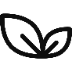 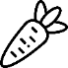 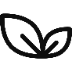 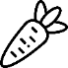 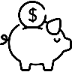 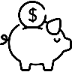 Nach einem Rezept von SwissmilkRezept für 25 Portionen3.75kgfestkochende Kartoffeln, gerüstet, in ca. 1 cm grossen Würfeln1.6kgMagronenKartoffeln und Teigwaren zusammen in reichlich Salzwasser garen. Abgiessen und abtropfen lassen.1.6kgrezenter Bergkäse, z.B. Gruyère, an der Röstiraffel geraffeltLagenweise mit dem Käse in eine vorgewärmte Form geben. Zugedeckt im auf 80°C vorgeheizten Ofen warm stellen.6.25dlVollrahmSalz und PfefferMuskatnussRahm würzen und über die Magronen giessen.13StkZwiebeln, in Ringe geschnitten6 – 12ELMehlBratbutter oder SpeiseölZwiebelringe im Mehl wenden. In der heissen Bratbutter knusprig backen. Über die Magronen verteilen und heiss servieren.2.5kgApfelmusZu den Älplermagronen servieren.Variante:Variante:Laktosefreien Rahm und harten Käse verwendenGekauftes Apfelmus verwendenLaktosefreien Rahm und harten Käse verwendenGekauftes Apfelmus verwenden